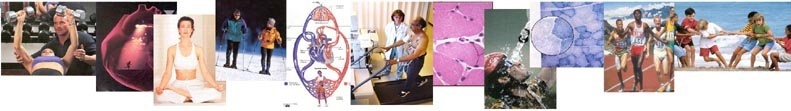 Journal of Exercise Physiologyonline      ISSN 1097-9751    
June 2018Volume 21 Number 3Bernardi BB, Schoenfeld BJ, Alves RC, Urbinati KS, McAnulty SR, Souza Junior TP. Acute Supplementation with Beetroot Juice Does Not Enhance Exercise Performance among Well-trained Athletes: A Randomized Crossover Study. JEPonline 2018;21(3):1-12. Word  PDFVale RGS, Castro JBP, Mattos RS, Rodrigues VF, Oliveira FB, Rosa G, Gama DRN, Nunes RAM. Analysis of Balance, Muscle Strength, Functional Autonomy, and Quality of Life in Elderly Women Submitted to a Strength and Walking Program. JEPonline 2018;21(3):13-24. Word  PDFColantonio E, Juzwiak CR, Scorcine C, Pinheiro MM. Regional and Total Body Bone Mineral Density in Male Swimmers and Soccer Players in Different Age Groups. JEPonline 2018;21(3):25-33. Word  PDFPoulos S, Zacharogiannis E, Paradisis G, Kolyfa M, Danias V, Tsopanidou A, Maridaki M. High Intensity Interval Training Does Not Improve Cardiorespiratory Parameters in Trained Young Soccer Players. JEPonline 2018;21(3):34-45. Word  PDFGomes RLM, Diniz RR, Silva-Filho AC, Dias CJ, Soares-Junior NJS, Silva SMM, Albuquerque ESA, Almeida AERAF, Scapini KB, Moraes OA, Rodrigues B, Mostarda CT. Effect of Regular Wheelchair Basketball Practice on Autonomic Modulation and Sleep Quality of Spinal Cord Injured Subjects. JEPonline 2018;21(3):46-57. Word  PDFSantos JM, Gouveia MC, Souza Junior FA, Silva Rodrigues CE, Santos JM, Oliveira AJS, Marques ACO, Barbosa BT, Suzssuna JAS. Effect of a High-Intensity Interval Training Session on Post-Exercise Hypotension and Autonomic Cardiac Activity in Hypertensive Ederly Subjects. JEPonline 2018;21(3):58-70. Word  PDFWyatt F, Russell K, Munoz N. A Comparison of Heart Rate Measures between Fit Cohorts of Cyclists. JEPonline 2018;21(3):71-78. Word  PDFMota MR, Fonseca JEC, Abdelmur SBM, Leite MM, Silva AO, Dantas RAE, Clael S. Physiological and Hemodynamic Effects of Blood Flow Restriction Training on Quadriceps. JEPonline 2018; 21(3):79-85. Word  PDFRodrigues B, Maior AS, Sakugawa R, Bezerra E. Acute Effects of Fixed Rest Time during Multiple Sets on Upper Limbs Performance. JEPonline 2018;21(3):86-93. Word  PDFKanpetta Y, Krasuaythong N, Boontongkaew C, Tong-un T, Leelayuwat N. Effect of Intensity of Acute Exercise on Heart Rate Variability in Male Patients with Type 2 Diabetes. JEPonline 2018; 21(3):94-105. Word  PDF1Continued from Page 1Dagli Pagotto F, Paradisis G, Maridaki M, Papavassiliou T, Zacharogiannis E. Effect of Acute Acetaminophen Ingestion on Running Endurance Performance. JEPonline 2018;18(3):106-118. Word  PDFTassa KOME, Leite N, Góes SM, Homann D, Rodacki ALF, Titski ACK, Stefanello JMF. Mood States, Depressive Symptoms, and Physical Function in Women with Fibromyalgia. JEPonline 2018; 21(3):119-132. Word  PDFPadilla PA, Carrillo S, Montano EE, Buchanan CA, Dalleck LC. The Acute and Chronic Physiological Responses to Exercise with the Total Gym® Row Trainer™ in Adults. JEPonline 2018;21(3):133-145. Word  PDFSell KM, Needham C, Frasier S. Physical Activity, Physical Fitness and Perceived Fitness and Exercise Behaviors in Firefighters. JEPonline 2018;21(3):146-157. Word  PDFCorazza PRP, Tadiotto MC, Michel DA, Lopes MF, Jesus IC, Purim KSM, Mota J, Furtado-Ale L, Tureck LV, Leite N. Low Levels of Physical Activity are Related to Hypovitaminosis D in Eutrophic Adolescents. JEPonline 2018;21(3):158-170. Word  PDFBatista MM, Lopes KA, Queiroga MR, Peyré-Tartaruga LA, Tartaruga MP. The Allometric Relations between the Explosive Strength of Lower Limbs and Performance in Physical Capabilities Tests. JEPonline 2018;21(3):171-182. Word  PDFWandee A, Benjapalakorn B. The Activity Profiles of Winning Male Amateur Boxers in the 2012 Olympic Games. JEPonline 2018;21(3):183-192. Word  PDF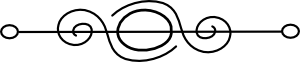 Copyright ©1998-2018 All Rights Reserved2